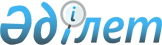 О внесении изменений в приказ Министра по инвестициям и развитию Республики Казахстан от 7 декабря 2018 года № 862 "Об утверждении Правил разработки национального плана стандартизации"Приказ Министра торговли и интеграции Республики Казахстан от 26 сентября 2023 года № 351-НҚ. Зарегистрирован в Министерстве юстиции Республики Казахстан 27 сентября 2023 года № 33469
      ПРИКАЗЫВАЮ:
      1. Внести в приказ Министра по инвестициям и развитию Республики Казахстан от 7 декабря 2018 года № 862 "Об утверждении Правил разработки национального плана стандартизации" (зарегистрирован в Реестре государственной регистрации нормативных правовых актов под № 18006) следующие изменения:
      в Правилах разработки национального плана стандартизации, утвержденных указанным приказом:
      пункты 5 и 6 изложить в следующей редакции:
      "5. Процедуры формирования национального плана осуществляются в информационной системе технического регулирования и (или) в электронно-цифровой форме посредством сбора и анализа предложений, разработки и согласования проекта национального плана и устанавливаются в СТ РК 1.7 "Национальный план стандартизации. Порядок разработки, согласования, утверждения, внесения изменений и (или) дополнений" (далее – СТ РК 1.7).
      6. В период действия национального плана допускается внесение в него изменений и (или) дополнений по предложениям субъектов национальной системы стандартизации, направленных в информационной системе технического регулирования и (или) посредством системы электронного документооборота";
      пункт 8 изложить в следующей редакции:
      "8. Национальный план включает сведения по разработке национальных, межгосударственных стандартов, национальных классификаторов технико-экономической информации и рекомендаций по стандартизации (далее – документы по стандартизации), второго этапа межгосударственных стандартов как переходящие из национального плана предыдущего года в соответствии с основополагающими стандартами, разрабатываемых за счет бюджетных средств и иных источников финансирования.";
      пункт 11 изложить в следующей редакции:
      "11. Субъекты национальной системы стандартизации, не позднее 1 августа года, предшествующего планируемому периоду, в информационной системе технического регулирования и (или) посредством системы электронного документооборота направляют заявки, в виде электронного документа или копии электронного документа (далее – заявки) для включения в национальный план.
      К заявке представляется пояснительная записка, оформленная в соответствии с СТ РК 1.7, с указанием:
      1) сведений о необходимости и целесообразности разработки документов по стандартизации, в том числе при действии аналогичных документов по стандартизации;
      2) наименований организаций, заинтересованных в разработке документа по стандартизации;
      3) сведений об объекте стандартизации и его характеристиках;
      4) сведений об основной нормативной базе (первоисточнике);
      5) сведений о проведенных научно-исследовательских и опытно-конструкторских работ и полученных результатах (при их наличии);
      6) информации об отсутствии или необходимости пересмотра либо отмены документов по стандартизации, устанавливающих требования к данному объекту стандартизации.";
      пункты 17, 18, 19, 20, 21, 22, 23, 24, 25 и 26 изложить в следующей редакции:
      "17. Национальный орган проводит анализ поступивших заявок в соответствии с СТ РК 1.7 и формирует проект национального плана.
      18. Проект национального плана разрабатывается национальным органом по форме согласно приложению к настоящим Правилам.
      Проект национального плана включает следующую информацию:
      1) код по межгосударственному классификатору стандартов;
      2) наименование проекта документа по стандартизации;
      3) основание разработки;
      4) основная нормативная база;
      5) сроки выполнения работ (начало разработки и представление окончательной редакции проекта в уполномоченный орган на утверждение);
      6) источник финансирования;
      7) наименование и бизнес-идентификационный номер организации, предоставившую заявку;
      8) наименования организаций, заинтересованных в разработке документа по стандартизации.
      19. Проект национального плана не позднее 1 августа года, предшествующего планируемому периоду, размещается в информационной системе технического регулирования или на интернет - ресурсе национального органа на шестьдесят календарных дней для рассмотрения всеми заинтересованными субъектами национальной системы стандартизации.
      20. Национальный орган информирует субъекты национальной системы стандартизации о размещении проекта национального плана в информационной системе технического регулирования и (или) посредством системы электронного документооборота.
      21. После предоставления замечаний и предложений субъектами национальной системы стандартизации, национальный орган формирует и размещает сводку отзывов на интернет-ресурсе национального органа. Национальный орган проводит публичные обсуждения проекта национального плана и сводки отзывов к нему в течение 60 календарных дней, указанных в пункте 19.
      22. По итогам публичного обсуждения национальный орган проводит окончательное рассмотрение проекта национального плана с участием представителей государственных органов и заинтересованных субъектов национальной системы стандартизации.
      23. Национальный орган, не позднее 20 ноября года, предшествующего планируемому периоду, в информационной системе технического регулирования или посредством системы электронного документооборота направляет в уполномоченный орган окончательную редакцию проекта национального плана.
      24. К проекту национального плана прилагаются пояснительная записка и рекомендованные предложения-заявки в национальный план, поступившие от субъектов национальной системы стандартизации. Пояснительная записка включает в себя информацию о количестве поступивших предложений, в том числе рекомендованных и отклоненных предложений с указанием причин отклонения, видах запланированных работ.
      25. Национальный план утверждается приказом уполномоченного органа не позднее 1 января года, планируемого года и публикуется в информационной системе технического регулирования или на интернет - ресурсе национального органа.
      26. Изменения и (или) дополнения в национальный план формируются национальным органом в соответствии с СТ РК 1.7 на основании предложений субъектов национальной системы стандартизации с указанием необходимости и целесообразности внесения изменений и (или) дополнений и утверждаются уполномоченным органом.
      Изменения в национальный план вносятся в части наименования документов по стандартизации, основания для разработки и основной нормативной базы, а также сведений по исключению документов по стандартизации из национального плана.
      Дополнения в национальный план предусматривают включение новых сведений о разработке документов по стандартизации. Дополнительно включенные темы по разработке стандартов должны быть согласованы с отраслевым государственным органом и межгосударственным техническим комитетом по стандартизации (для межгосударственных стандартов), за исключением тем по разработке стандартов, включаемых в проект Плана по поручению Правительства.";
      Приложение к Правилам разработки национального плана стандартизации изложить в новой редакции согласно приложению к настоящему приказу.
      2. Комитету технического регулирования и метрологии Министерства торговли и интеграции Республики Казахстан в установленном законодательством Республики Казахстан порядке обеспечить:
      1) государственную регистрацию настоящего приказа в Министерстве юстиции Республики Казахстан;
      2) размещение настоящего приказа на интернет-ресурсе Министерства торговли и интеграции Республики Казахстан.
      3. Контроль за исполнением настоящего приказа возложить на курирующего вице-министра торговли и интеграции Республики Казахстан.
      4. Настоящий приказ вводится в действие по истечении десяти календарных дней после дня его первого официального опубликования. Национальный план стандартизации на 20__ год
					© 2012. РГП на ПХВ «Институт законодательства и правовой информации Республики Казахстан» Министерства юстиции Республики Казахстан
				
      Министр торговли и интеграцииРеспублики Казахстан

А. Шаккалиев
Приложение к приказу
Министр торговли и интеграции
Республики Казахстан
от 26 сентября 2023 года
№ 351-НҚПриложение 1
к Правилам разработки
национального плана
стандартизацииФорма плана
№п/п
Код МКС (по МК (ИСО/ ИНФО МКС) 001 - 96)
Наименование проекта документа по стандартизации
Основание разработки
Основная нормативная база
Сроки выполнения работ
Сроки выполнения работ
Источник финансирования
Наименование и бизнес-идентификационный номер организации, предоставившую заявку
Наименования организаций, заинтересованных в разработке документа по стандартизации
№п/п
Код МКС (по МК (ИСО/ ИНФО МКС) 001 - 96)
Наименование проекта документа по стандартизации
Основание разработки
Основная нормативная база
начало разработки
предоставление окончательной редакции в уполномоченный орган на утверждение
Источник финансирования
Наименование и бизнес-идентификационный номер организации, предоставившую заявку
Наименования организаций, заинтересованных в разработке документа по стандартизации
1
2
3
4
5
6
7
8
9
10
Раздел 1. Стандарты, разрабатываемые за счет средств республиканского бюджета
Раздел 1. Стандарты, разрабатываемые за счет средств республиканского бюджета
Раздел 1. Стандарты, разрабатываемые за счет средств республиканского бюджета
Раздел 1. Стандарты, разрабатываемые за счет средств республиканского бюджета
Раздел 1. Стандарты, разрабатываемые за счет средств республиканского бюджета
Раздел 1. Стандарты, разрабатываемые за счет средств республиканского бюджета
Раздел 1. Стандарты, разрабатываемые за счет средств республиканского бюджета
Раздел 1. Стандарты, разрабатываемые за счет средств республиканского бюджета
Раздел 1. Стандарты, разрабатываемые за счет средств республиканского бюджета
Раздел 1. Стандарты, разрабатываемые за счет средств республиканского бюджета
1.1 Основополагающие национальные и межгосударственные стандарты
1.1 Основополагающие национальные и межгосударственные стандарты
1.1 Основополагающие национальные и межгосударственные стандарты
1.1 Основополагающие национальные и межгосударственные стандарты
1.1 Основополагающие национальные и межгосударственные стандарты
1.1 Основополагающие национальные и межгосударственные стандарты
1.1 Основополагающие национальные и межгосударственные стандарты
1.1 Основополагающие национальные и межгосударственные стандарты
1.1 Основополагающие национальные и межгосударственные стандарты
1.1 Основополагающие национальные и межгосударственные стандарты
1.2 Национальные и межгосударственные стандарты, включаемые в перечни к техническим регламентам, как взаимосвязанные
1.2 Национальные и межгосударственные стандарты, включаемые в перечни к техническим регламентам, как взаимосвязанные
1.2 Национальные и межгосударственные стандарты, включаемые в перечни к техническим регламентам, как взаимосвязанные
1.2 Национальные и межгосударственные стандарты, включаемые в перечни к техническим регламентам, как взаимосвязанные
1.2 Национальные и межгосударственные стандарты, включаемые в перечни к техническим регламентам, как взаимосвязанные
1.2 Национальные и межгосударственные стандарты, включаемые в перечни к техническим регламентам, как взаимосвязанные
1.2 Национальные и межгосударственные стандарты, включаемые в перечни к техническим регламентам, как взаимосвязанные
1.2 Национальные и межгосударственные стандарты, включаемые в перечни к техническим регламентам, как взаимосвязанные
1.2 Национальные и межгосударственные стандарты, включаемые в перечни к техническим регламентам, как взаимосвязанные
1.2 Национальные и межгосударственные стандарты, включаемые в перечни к техническим регламентам, как взаимосвязанные
1.3 Национальные и межгосударственные стандарты в секторах экономики
1.3 Национальные и межгосударственные стандарты в секторах экономики
1.3 Национальные и межгосударственные стандарты в секторах экономики
1.3 Национальные и межгосударственные стандарты в секторах экономики
1.3 Национальные и межгосударственные стандарты в секторах экономики
1.3 Национальные и межгосударственные стандарты в секторах экономики
1.3 Национальные и межгосударственные стандарты в секторах экономики
1.3 Национальные и межгосударственные стандарты в секторах экономики
1.3 Национальные и межгосударственные стандарты в секторах экономики
1.3 Национальные и межгосударственные стандарты в секторах экономики
1.4 Национальные классификаторы Республики Казахстан
1.4 Национальные классификаторы Республики Казахстан
1.4 Национальные классификаторы Республики Казахстан
1.4 Национальные классификаторы Республики Казахстан
1.4 Национальные классификаторы Республики Казахстан
1.4 Национальные классификаторы Республики Казахстан
1.4 Национальные классификаторы Республики Казахстан
1.4 Национальные классификаторы Республики Казахстан
1.4 Национальные классификаторы Республики Казахстан
1.4 Национальные классификаторы Республики Казахстан
Раздел 2. Документы по стандартизации (национальные и межгосударственные стандарты, национальные классификаторы Республики Казахстан, рекомендации по стандартизации), разрабатываемые в инициативном порядке за счет иных источников финансирования
Раздел 2. Документы по стандартизации (национальные и межгосударственные стандарты, национальные классификаторы Республики Казахстан, рекомендации по стандартизации), разрабатываемые в инициативном порядке за счет иных источников финансирования
Раздел 2. Документы по стандартизации (национальные и межгосударственные стандарты, национальные классификаторы Республики Казахстан, рекомендации по стандартизации), разрабатываемые в инициативном порядке за счет иных источников финансирования
Раздел 2. Документы по стандартизации (национальные и межгосударственные стандарты, национальные классификаторы Республики Казахстан, рекомендации по стандартизации), разрабатываемые в инициативном порядке за счет иных источников финансирования
Раздел 2. Документы по стандартизации (национальные и межгосударственные стандарты, национальные классификаторы Республики Казахстан, рекомендации по стандартизации), разрабатываемые в инициативном порядке за счет иных источников финансирования
Раздел 2. Документы по стандартизации (национальные и межгосударственные стандарты, национальные классификаторы Республики Казахстан, рекомендации по стандартизации), разрабатываемые в инициативном порядке за счет иных источников финансирования
Раздел 2. Документы по стандартизации (национальные и межгосударственные стандарты, национальные классификаторы Республики Казахстан, рекомендации по стандартизации), разрабатываемые в инициативном порядке за счет иных источников финансирования
Раздел 2. Документы по стандартизации (национальные и межгосударственные стандарты, национальные классификаторы Республики Казахстан, рекомендации по стандартизации), разрабатываемые в инициативном порядке за счет иных источников финансирования
Раздел 2. Документы по стандартизации (национальные и межгосударственные стандарты, национальные классификаторы Республики Казахстан, рекомендации по стандартизации), разрабатываемые в инициативном порядке за счет иных источников финансирования
Раздел 2. Документы по стандартизации (национальные и межгосударственные стандарты, национальные классификаторы Республики Казахстан, рекомендации по стандартизации), разрабатываемые в инициативном порядке за счет иных источников финансирования